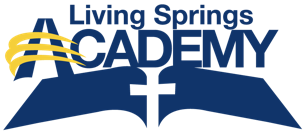 Living Springs Academy 23901 NW 212th Avenue High Springs, Florida 32643Title 1 Home-School Compact 2023-2024Living Springs Academy and the families of the students participating in activities, services, and programs funded by Title 1, Part A of the Elementary and Secondary Education Act (ESEA), agree that this compact outlines how the families, the entire school staff, and the students will share the responsibility for improved student academic achievement and the means by which the school and parents will build and develop a partnership that will help children achieve the state’s high standards.Living Springs Academy will:Provide a safe and respectful learning environment where students are encouraged to achieve to their highest potential.Maintain an open educational setting where parents are encouraged to visit and be a part of the educational program for their child.Give reports on student progress at the end of every term.Be available to meet and discuss any concerns and review the compact as it relates to the academic achievement of their child.Put forth our personal best daily.As a parent of a child who attends Living Springs Academy, I will:Read and adhere to the procedures and policies of the school outlined in the Student Handbook.Directly communicate any questions or concerns with my child’s teacher and/or school administration.Be attentive to communication from the school via phone, text, email, Class Dojo, or within their classroom folders.Endeavor to participate in field trips, school events, fundraisers or Home and School.Participate in at least one parent-teacher conference per school year.Follow through with any requests or recommendations from my child’s teacher.Provide a time and place for my child to complete any homework assignments.Teach my child how to be respectful to adults, other students, and the environment.As a student at Living Springs Academy, I will:Treat teachers and fellow students with respect, kindness, and attempt to resolve conflicts responsibility.Be responsible for my own behavior and follow my teacher’s instructions.Ask my teachers for help if I don’t understand something.Complete any homework and turn it in on-time.Endeavor to put forth my personal best daily.______________________________    ______________________________   _________________________School					Family					Student______________________________    ______________________________    _________________________Date					Date					Date